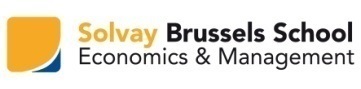 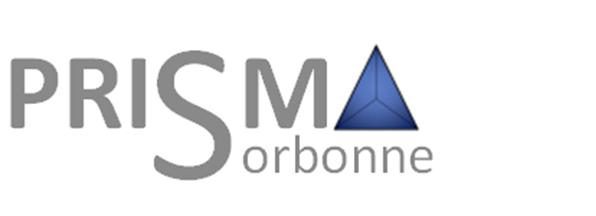 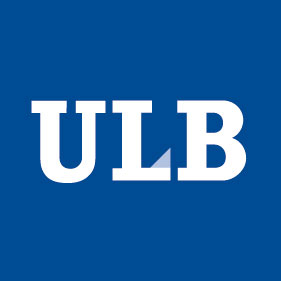 PROGRAMME PRELIMINAIRE (4/12/17)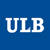 LUNDI 5 MARS 201814h30 : Accueil des participants : Prof. Jean-François Lemoine (Sorbonne) et Prof. Ariane Szafarz (ULB)Présidence de l’après-midi : Prof. Ariane Szafarz (ULB)15h-15h30: Bahram Soltani (Sorbonne), “Corporate Reporting, Risk Management and Control Mechanisms”15h30-16h30: Exposés de doctorants ● Patrick Reichert (ULB), “Crowding-in without Crowding-out: Subsidy Design to Foster Commercialization”, co-written with Marek Hudon and Ariane Szafarz● Alexandra Roy (Sorbonne), “L'influence de la communication non-verbale en recrutement”16h30-17h : Pause-café17h-18h : Exposés de doctorants ● Ghalia Boustani (Sorbonne), “L'influence de l'atmosphère du point de vente sur les réactions des consommateurs : le cas de magasins éphémères”● Céline Piton (ULB), “Unemployment Effects of Product and Labour Market Regulations”19h30 : DînerMARDI 6 MARS 2018Présidence de la matinée : Prof. Roland Gillet10h15-10h45: François Rycx (ULB), “Does Education Raise Productivity and Wages Equally? The Moderating Roles of Age, Gender and Industry”, co-written with Yves Saks and Ilan Tojerow10h45-11h45: Exposés de doctorants● Afrae Hassouni (ULB), “Do you Need to be a Quant to be a Better Hedge Fund Manager?”● Mustapha Hjirt (Sorbonne), “Credit Risk Contagion Model”11h45-12h : Conclusions : Prof. Roland Gillet & Jean-Paul Laurent (Sorbonne) et Prof. Kim Oosterlinck (ULB)Pour chaque exposé : 20 min. de présentation et 10 min. de Q&A